Fuzzy Decision Making Approach to Identify Optimum Enzyme Targets and Drug Dosage for Remedying Presynaptic Dopamine DeficiencyKai-Cheng Hsu and Feng-Sheng Wang*Department of Chemical EngineeringNational Chung Cheng UniversityChiayi 62102, TaiwanEmail: Kai-Cheng Hsu - edwardfirst@gmail.com; Feng-Sheng Wang* - chmfsw@ccu.edu.twSupplementary file 2:The kinetic model of the presynaptic dopamine metabolic pathway (S2-1 Fig) was modified from Qi et al. (2008). Detailed lists of all metabolites, variable names in the model, and abbreviations are presented in Supplementary S2-1 Table. Metabolites for the therapeutic effect are highlighted in red, whereas toxic species, reactive oxygen and nitrogen species for adverse effects are highlighted in yellow. S2-1 Fig. Schematic network diagram of the presynaptic dopamine metabolic pathway.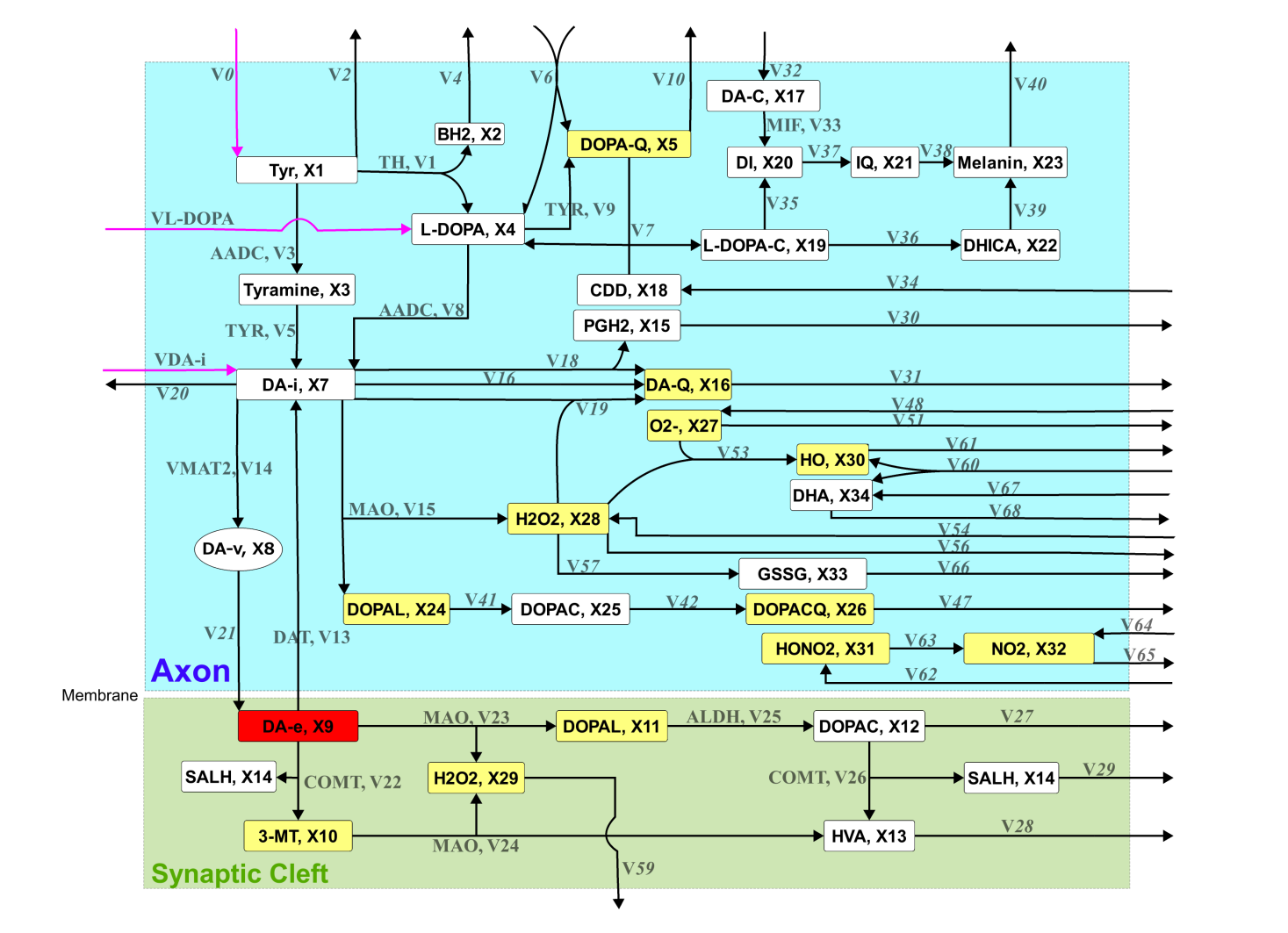 S2-1 Table. ID and name of dependent and independent metabolites. S2-2 Table. Reaction equation and its corresponding identifier in the metabolic network.The rate equations were obtained from Qi et al. (2008). The value for each rate constant was evaluated at the healthy state.The material balance equations in the metabolic network are expressed as follows:Variable (ID)NameTime dependent metabolitesTime dependent metabolitesx1Tyrosinex2Dihydrobiopterinx3Tyraminex4L-DOPA produced from tyrosinex5Dopaquinonex6Pyrrolo-quinoline quinonex7Intracellular dopaminex8Dopamine packed in vesiclesx9Extracellular dopaminex103-Methoxytyraminex11Extracellular DOPALx12Extracellular DOPACx13HVAx14S-Adenosyl-L-homocysteinex15Prostaglandin H2x16Dopamine quinonex17Dopamine chromex182-Carboxy-2,3-dihydro-5,6-dihydroxyindolex19L-Dopachromex205,6-Dihydroxyindolex21Indole-5,6-quinonex225,6-Dihydroxyindole-2-carboxylatex23Melaninx24Intracellular DOPALx25Intracellular DOPACx26DOPAC quinonex27Superoxide O2 − .x28Intracellular hydrogen peroxide H2O2x29Extracellular hydrogen peroxide H 2 O 2x30hydroxyl radical HO·x31Peroxynitrite HO· — NO2 .x32Nitrogen dioxide NO2x33Oxidized glutathionex34DehydroascorbateNon-time dependent metabolitesNon-time dependent metabolitesx35Tyrosine hydroxylasex36Tyrosinasex37Prostaglandin G/H synthasex38XO xanthine oxidasex39ALDH aldehyde dehydrogenasex40Monoamine oxidasex41Semicarbazide-sensitive amine oxidasex42DOPA decarboxylasex43Dopachrome isomerasex44Catalasex45Superoxide dismutasex46Extracellular aldehyde dehydrogenasex47Extracellular monoamine oxidasex48Catechol O-methyltransferasex49Glutathione peroxidasex50Glutathione reductasex51Extracellular semicarbazide-sensitive amine oxidasx52Migration inhibitory factorIdentifierEnzymeReaction EquationuldopaL-DOPA input  -> x4udopaminedopamine input  -> x7utyrosinetyrosine input  -> x1v1tyrosine hydroxylase (TH) x1 -> x2 + x4v2tyrosine output x1 ->v3DOPA decarboxylase (AADC) x1 -> x3v4BH2 output x2 ->v5tyrosinase (TYR) x3 -> x7v6  -> x4 + x5v7 x5 + x18 -> x4 + x19v8DOPA decarboxylase (AADC) x4 -> x7v9tyrosinase (TYR) x4 -> x5v10 x5 ->v11  -> x6v12 x6 ->v13dopamine transporter(DAT) x9 -> x7v14vesicular monoamine transporter(VMAT2) x7 -> x8v15monoamine oxidase(MAO), semicarbazide-sensitive amine oxidase (SSAO) x7 -> x24 + x28v16autoxidation, TYR, X53, XO x7 -> x16v17autoxidation, TYR, X53, XO x7 -> x16v18autoxidation, TYR, X53, XO x7 -> x15 + x16v19 x7 + x28 -> x16v20 x7 ->v21vesicle secretion x8 -> x9v22catechol-O-methyltransferase(COMT) x9 -> x10 + x14v23MAO, SSAO x9 -> x11 + x29v24ALDH, MAO x10 -> x13 + x29v25aldehyde dehydrogenase (ALDH) x11 -> x12v26catechol-O-methyltransferase(COMT) x12 -> x13 + x14v27 x12 ->v28 x13 ->v29 x14 ->v30 x15 ->v31 x16 ->v32  -> x17v33migration inhibitory factor (MIF) x17 -> x20v34  -> x18v35tyrosinase (TYR) x19 -> x20v36dopachrome isomerase (DCT) x19 -> x22v37tyrosinase (TYR) x20 -> x21v38 x21 -> x23v39 x22 -> x23v40 x23 ->v41aldehyde dehydrogenase (ALDH) x24 -> x25v42tyrosinase (TYR) x25 -> x26v43tyrosinase (TYR) x25 -> x26v44tyrosinase (TYR) x25 -> x26v45tyrosinase (TYR) x25 -> x26v46tyrosinase (TYR) x25 -> x26v47 x26 ->v48  -> x27v49  -> x27v50  -> x27v51 x27 ->v52 x27 ->v53 x27 + x28 -> x30v54  -> x28v55  -> x28v56 x28 ->v57 x28 -> x33v58 x28 ->v59 x29 ->v60  -> x30 + x34v61 x30 ->v62  -> x31v63 x31 -> x32v64  -> x32v65 x32 ->v66 x33 ->v67  -> x34v68 x34 ->Rate equationsRate lawuldopauldopaudopamineudopamineutyrosineutyrosinev112.34409 (X1^0.5) (X4^-0.3) (X5^-0.3) (X7^-0.3) (X16^-0.3) X35v20.0005656854 (X1^0.5) (X4^0.5) X36v30.01009356 (X1^0.5) (X7^-0.3) X42v4300.4164 (X2^0.5)v50.001825742 (X3^0.5) (X4^0.5) X36v60.0002828427 (X1^0.5) (X4^0.5) X36v72.767677 (X5^0.5) (X18^0.5)v86.670782 (X4^0.5) (X7^-0.3) X42v90.3478394 X4 (X30^0.5)v1024.75485 (X5^0.5)v1118.2567 (X5^0.5)v129.128352 (X6^0.5)v134.198429 X9v142.998878 X7v150.001785214 (X7^0.5) X40 X41v160.03710922 X7 (X30^0.5)v170.0009917856 (X7^0.5) X36v180.0009917856 (X7^0.5) X37v190.00044354 (X7^0.5) (X28^0.5) X38v200.2975357 (X7^0.5)v210.03894646 X8v220.6772013 (X9^0.5) (X12^-0.3) (X14^-0.3) X48v230.001049607 (X9^0.5) X47 X51v240.004693986 (X10^0.5) X46 X47v252.642754 (X11^0.5) (X12^-0.3) X46v261.642312 (X9^-0.3) (X12^0.5) (X14^-0.3) X48v274.198429 (X12^0.5)v2830.85202 (X13^0.5)v29168.9835 (X14^0.5)v301.173497 (X15^0.5)v3114.10638 (X16^0.5)v3212.69575 (X16^0.5)v330.1269575 (X17^0.5) X52v346.188713 (X5^0.5)v350.005569842 (X4^0.5) (X19^0.5) X36v360.006188713 (X19^0.5) X43v370.02352434 (X4^0.5) (X20^0.5) X36v3823.52434 (X21^0.5)v390.6188713 (X22^0.5)v4017.07183 (X23^0.5)v4115.07592 (X24^0.5) (X25^-0.3) X39v420.3578389 X25 (X30^0.5)v430.02677821 (X25^0.5) X36v440.004463035 (X25^0.5) X45v450.3155842 (X25^0.5) (X31^0.5)v460.6311685 (X25^0.5) (X32^0.5)v47149.3617 (X26^0.5)v480.6956788 X4 (X30^0.5)v490.07421844 X7 (X30^0.5)v500.7156778 X25 (X30^0.5)v513.065113 (X27^0.5) X45v5238.13551 X27v530.171345 X27 X28v541.532556 (X27^0.5) X45v5533.41228 X27v561.308324 (X28^0.5) X44v571.308324 (X28^0.5) X49v5878.01336 X28 v59296.8737 (X29^0.5)v6039.00668 X28v61140.9384 (X30^0.5)v624.723232 X27v630.01686869 X25 X31v6423.61616v650.03373737 X25 X32v660.2925501 (X33^0.5) X50v6716.70614 X27v6827.85641 (X34^0.5)x1' = utyrosine –v1 –v2 –v3x2' = v1 –v4x3' = v3 –v5x4' = uldopa + v1 + v6 + v7 - v8- v9x5' = v9 + v6 - v10 - v7x6' = v11 - v12x7' = udopamine + v8 + v5 + v13 - v14 - v15 - v16 - v17 - v18 - v19 - v20x8' = v14 - v21x9' = v21 - v22 - v23 - v13x10' = v22 - v24x11' = v23 - v25x12' = v25 - v26 - v27x13' = v24 + v26 -v28x14' = v22 + v26 - v29x15' = v18 - v30x16' = v16 + v17 + v18 + v19 - v31x17' = v32 - v33x18' = v34 - v7x19' = v7 - v35 - v36x20' = v35 + v33 - v37x21' = v37 - v38x22' = v36 - v39x23' = v38 + v39 - v40x24' = v15 - v41x25' = v41 - v42 - v43 - v44 - v45 - v46x26' = v42 + v43 + v44 + v45 + v46- v47x27' = v48  + v49 + v50 - v51 -v52 - v53x28' = v15 + v54 + v55 - v56 - v57 -v58 - v53 - v19x29' = v24 + v23 - v59x30' = v60 +v53 - v61x31' = v62 - v63x32' = v64 + v63 - v65x33' = v57 - v66x34' = v67 + v60 -v68